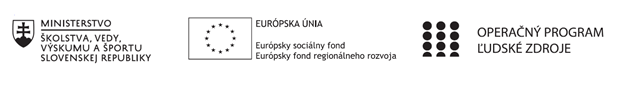 Správa o činnosti pedagogického klubu Príloha:Príloha správy o činnosti pedagogického klubu                                                                                             PREZENČNÁ LISTINAMiesto konania stretnutia: ZŠ Sama CambelaDátum konania stretnutia: 11.11.2019Trvanie stretnutia: 3 hodinyZoznam účastníkov/členov pedagogického klubu:Meno prizvaných odborníkov/iných účastníkov, ktorí nie sú členmi pedagogického klubu  a podpis/y:Prioritná osVzdelávanieŠpecifický cieľ1.1.1 Zvýšiť inkluzívnosť a rovnaký prístup ku kvalitnému vzdelávaniu a zlepšiť výsledky a kompetencie detí a žiakovPrijímateľZákladná škola Sama Cambela, Školská 14, 976 13 Slovenská ĽupčaNázov projektuZvýšenie kvality vzdelávania na ZŠ Sama Cambela v Slovenskej ĽupčiKód projektu  ITMS2014+312011R070Názov pedagogického klubu 5.6.1. Pedagogický klub - prírodných vied na primárnom stupni s písomným výstupomDátum stretnutia  pedagogického klubu11.11.2019Miesto stretnutia  pedagogického klubuZŠ Sama CambelaMeno koordinátora pedagogického klubuJana KrížováOdkaz na webové sídlo zverejnenej správywww.zsslovlupca.edu.skManažérske zhrnutie:Anotácia: Stretnutie pedagogického klubu prírodných vied na 1. stupni ZŠ sa konalo s cieľom zadefinovať a vybrať najvhodnejšie experimenty pre tému: „zvuk“ z pohľadu efektívneho uplatnenia na primárnom stupni ZŠ a aktívneho uplatnenia medzipredmetových vzťahov.Kľúčové slová: zvuk, experimenty na tvorbu zvuku, medzipredmetoví vzťahy, primárne vzdelávanie.Hlavné body, témy stretnutia, zhrnutie priebehu stretnutia: Otvorenie, prezenčná listina,Vysvetlenie základných pojmov,Charakteristika zvuku, výber vhodných experimentov, skúsenosti s nimi, Diskusia, Záver.Zhrnutie:             Stretnutie sa konalo v priestoroch 2.B triedy v čase 13.45 – 16.45. Prítomných privítala koordinátorka klubu a oboznámila s programom. V diskusii sa vyjadrili dvaja členovia klubu s návrhmi najvhodnejších experimentov z tematiky zvuk, a ich návrhy boli zapracované. V závere poďakovala prítomným za podnetné nápady a stručne zhrnula priebeh stretnutia. Tematika:             Sluch je jedným zo zmyslov, prostredníctvom ktorého vnímame okolitý svet. Rečou sa dorozumievame a rôzne zvuky nás sprevádzajú celý život. Zvuk je pozdĺžne mechanické vlnenie. Aby vznikol, musí „niečo“ kmitať. Keď buchneme do stola, počujeme úder. To ale znamená, že stôl kmitá? Keď buchneme do ladičky, počujeme zvuk. Naozaj ladička kmitá? Presvedčiť sa o tom môžeme niekoľkými vhodnými a nenáročnými experimentmi. Delenie zvuku:Tóny – hudobné zvuky, patria sem aj samohlásky ľudskej reči...Hluky – praskanie, škrípanie, šumenie, škriekanie,... a spoluhlásky ľudskej reči.K uvedenému môže prispieť netradičný prístup k prezentácii jednotlivých pokusov formou kúziel alebo využitie medzipredmetových vzťahov, konkrétne poznatkov z hudobnej výchovy a slovenského jazyka. Závery a odporúčania:Členovia pedagogického klubu sa zhodli, že vhodné uplatnenie medzipredmetových vzťahov je podnetné a potrebné k pochopeniu uceleného konceptu javu:Hudobná výchova: čo počujeme, keď sme úplne potichu, zvuky hudobných nástrojov... rôzne zvuky..., ktoré pomocou viacerých jednoduchých experimentov môžeme žiakom demonštrovať. Tieto experimenty sú zaujímavé ako pre žiakov prvákov, tak aj pre starším napr. štvrtákov.  Široké možnosti experimentov z tejto oblasti je potrebné upraviť pre podmienky 1. stupňa ZŠ. Slovenský jazyk: pre lepšie pochopenie a vysvetlenie niektorých javov je dobré doplniť jednoduchý experiment napr. pri téme hlásky v 2. ročníku. Vypracoval (meno, priezvisko)Jana KrížováDátum12.11.2019PodpisSchválil (meno, priezvisko)Eva ŽaloudkováDátum12.11.2019PodpisPrioritná os:VzdelávanieŠpecifický cieľ:1.1.1 Zvýšiť inkluzívnosť a rovnaký prístup ku kvalitnému vzdelávaniu a zlepšiť výsledky a kompetencie detí a žiakovPrijímateľ:Základná škola Sama Cambela, Školská 14, 976 13 Slovenská ĽupčaNázov projektu:Zvýšenie kvality vzdelávania na ZŠ Sama Cambela v Slovenskej ĽupčiKód ITMS projektu:312011R070Názov pedagogického klubu:5.6.1. Pedagogický klub - prírodných vied na primárnom stupni s písomným výstupomč.Meno a priezviskoPodpisInštitúcia1.René KováčikZŠ Sama Cambela2.Jana Krížová ZŠ Sama Cambela3.Eva ŽaloudkováZŠ Sama Cambelač.Meno a priezviskoPodpisInštitúcia